Dział II "POZNAJEMY POGODĘ"Temat lekcji: Substancje wokół nas.                                                             28.10.2020 r.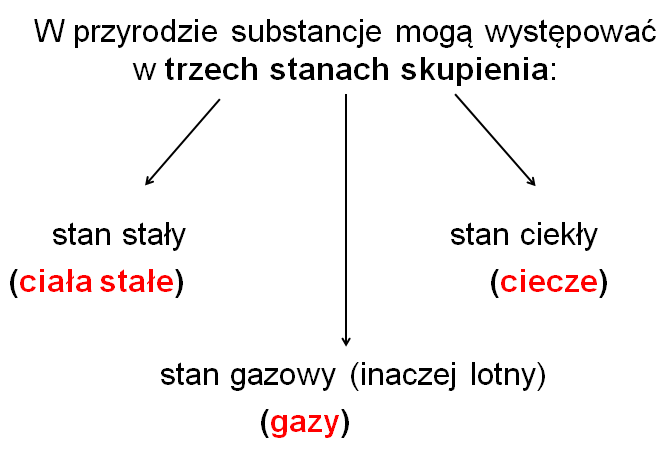 1. Ciała stałe - np. lód, kreda, szkło, skała, metale, papier;    a) cechy:- mają stały kształt,- mają stałą objętość - są nieściśliwe.b) właściwości - gdy działamy siłą:    - kruche - kreda, lód, sucha glina, kruche ciastka.      Kruszą się, nie wracają do postaci poprzedniej;    - sprężyste - guma, sprężyna, gąbka.      Rozciągają się, wracają do postaci poprzedniej;    - plastyczne - plastelina, modelina, surowe ciasto.     Zmieniają kształt, nie wracają do postaci poprzedniej.2. Ciecze - np. woda, mleko, olej, sok.    Cechy:    - mają zmienny kształt - dostosowują swój kształt do naczynia, w którym się znajdują i       zajmują w nim określoną ilość miejsca;    - mają stałą objętość - trudno je ścisnąć.3. Gazy - np. tlen, azot, hel, para wodna    Cechy:    - mają zmienny kształt - przyjmują kształt naczynia, w którym się znajdują. Zajmują całą       dostępną przestrzeń - np. cały balon;    - mają zmienną objętość - można je ścisnąć.